Publicado en Barcelona el 15/04/2014 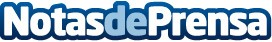 La primera 'Concept Store' de ergonomía llega a Barcelona El grupo Kadira, creador de la Ergonogastronomía y colaborador de El Celler de Can Roca, llega a la capital catalanaDatos de contacto:Joan RodóNota de prensa publicada en: https://www.notasdeprensa.es/la-primera-concept-store-de-ergonomia-llega-a-barcelona-0 Categorias: Interiorismo Gastronomía Emprendedores Restauración http://www.notasdeprensa.es